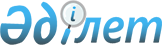 О внесении изменения в постановление Правительства Республики Казахстан от 15 декабря 2006 года N 1220Постановление Правительства Республики Казахстан от 27 июля 2007 года N 637

      В соответствии с подпунктом 1)  статьи 3  и подпунктом 4)  статьи 10  Закона Республики Казахстан от 19 января 2001 года "О зерне", в связи с увеличением рыночных цен на зерно, Правительство Республики Казахстан  ПОСТАНОВЛЯЕТ : 

      1. Внести в  постановление  Правительства Республики Казахстан от 15 декабря 2006 года N 1220 "Об утверждении паспортов республиканских бюджетных программ на 2007 год" следующее изменение: 

      в  приложении 119  к указанному постановлению: 

      в абзаце втором Финансово-экономическом результате, пункта 7. "Ожидаемые результаты выполнения бюджетной программы" слова "11,0-12,5 тыс. тенге" заменить словами "14,0-18,0 тыс. тенге". 

      2. Министерству сельского хозяйства Республики Казахстан совместно с акционерным обществом "Национальный холдинг "КазАгро" в установленном законодательством порядке обеспечить заключение с отечественными сельскохозяйственными товаропроизводителями соглашений, вытекающих из настоящего постановления. 

      3. Настоящее постановление вводится в действие со дня подписания.        Премьер-Министр 

    Республики Казахстан 
					© 2012. РГП на ПХВ «Институт законодательства и правовой информации Республики Казахстан» Министерства юстиции Республики Казахстан
				